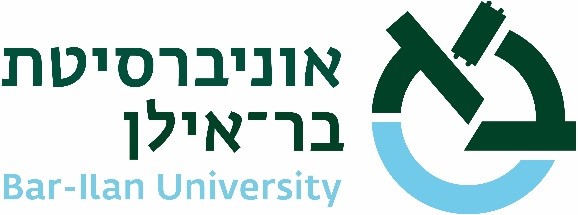 קורסי חובה שנה א'קורסי חובה שנה א' או ב'5 ש"ש מקורסי הבחירה שנה א' או ב' קורסי חובה שנה ב'* לבעלי תואר שני מחקרי ודוקטורט תינתן תכנית ייחודיתלימודים מהנים!מס' קורסשם הקורסש"שמועד הקורס79-110-10/06/09סדנא באימוני הוראה1 ש"שיום א' – סמסטר א' או ב'8:00-10:0079-111-10/06/09תורת ההוראה1 ש"שיום א' – סמסטר א' או ב'10:00-12:0077-002-02יסודות בפסיכולוגיה1 ש"שיום א' – סמסטר א'12:00-14:0077-0004-01הוראה לתלמידים בעלי צרכים מיוחדים1 ש"שיום א' – סמסטר א'14:00-16:0079-505-01ניווט כיתה ובעיות משמעת1 ש"שיום א' – סמסטר ב'14:00-16:0079-503-01המורה כמחנך1 ש"שיום א' – סמסטר ב'18:00-20:0079-7110-02/01סדנא באימוני הוראה – תרגיל1 ש"שסמסטר א' או ב' – מתוקשבצמוד ל79110/111 של אותו סמסטר79-5020-04/05/06המורה כמחנך – תרגילסמסטר ב' - מתוקשב79-102-01/02/03התנהלות המורה בסביבה ארגונית1 ש"שמתוקשבסמסטר א' או ב'77-0044-01/02אסטרטגיות למידה לבעלי צרכים מיוחדים1 ש"שמתוקשב(סמסטר א' או ב')מס' קורסשם הקורסש"שמועד הקורס79-121-01/02חינוך לרב תרבותיות1 ש"שסמסטר א' או ב' - מתוקשבמס' קורסשם הקורסש"שמועד הקורס79-013-01כלים טיפוליים למחנך1 ש"שסמסטר א' - מתוקשב77-242זכויות החינוך של הקטין בהיבט המשפטי1 ש"שיום ב' – סמסטר א12:00-14:0077-202-02מערכת החינוך בישראל1 ש"שמתוקשב77-3120-01למידה משמעותית הכיצד?1 ש"שמתוקשב79-518-01הוראת השואה1 ש"שסמסטר א' - מתוקשב773460שפה, חשיבה ולמידה1 ש"שמתוקשב77-040-01-05מחקר איכותני1 ש"שמס' קבוצות בימים ושעות שונות77-148חינוך ודמוקרטיה ב'1 ש"שיום ב' 16-18 סמסטר א77-324תיאוריות באישיות1 ש"שמתוקשב79-518הוראת השואה 1 ש"שמתוקשב סמסטר אמס' קורסשם הקורסש"ש79-340-02– עבודה מעשית – שנה ב'4 ש"ש79-443-04הוראה זוטא 1 ש"ש79-508מבחנים, הערכות ומדידה בחינוך1 ש"ש79-345-04מתודיקה להוראת 1 ש"ש77-5230-01/2/3סדנא לבניית יחידות הוראה1 ש"ש מתוקשב 